西吴庄村3月党员活动召开情况2022年3月17日，在西吴庄村室召开党员大会、3月份主题党日，会议学习传达了《中共中央关于做好2022年全面推进乡村振兴重点工作的意见》，对当前村内公益岗人选的会议进行讨论，听取了村两委成员和党员的意见建议，吸纳党员的合理化建议，收缴了3月份党费。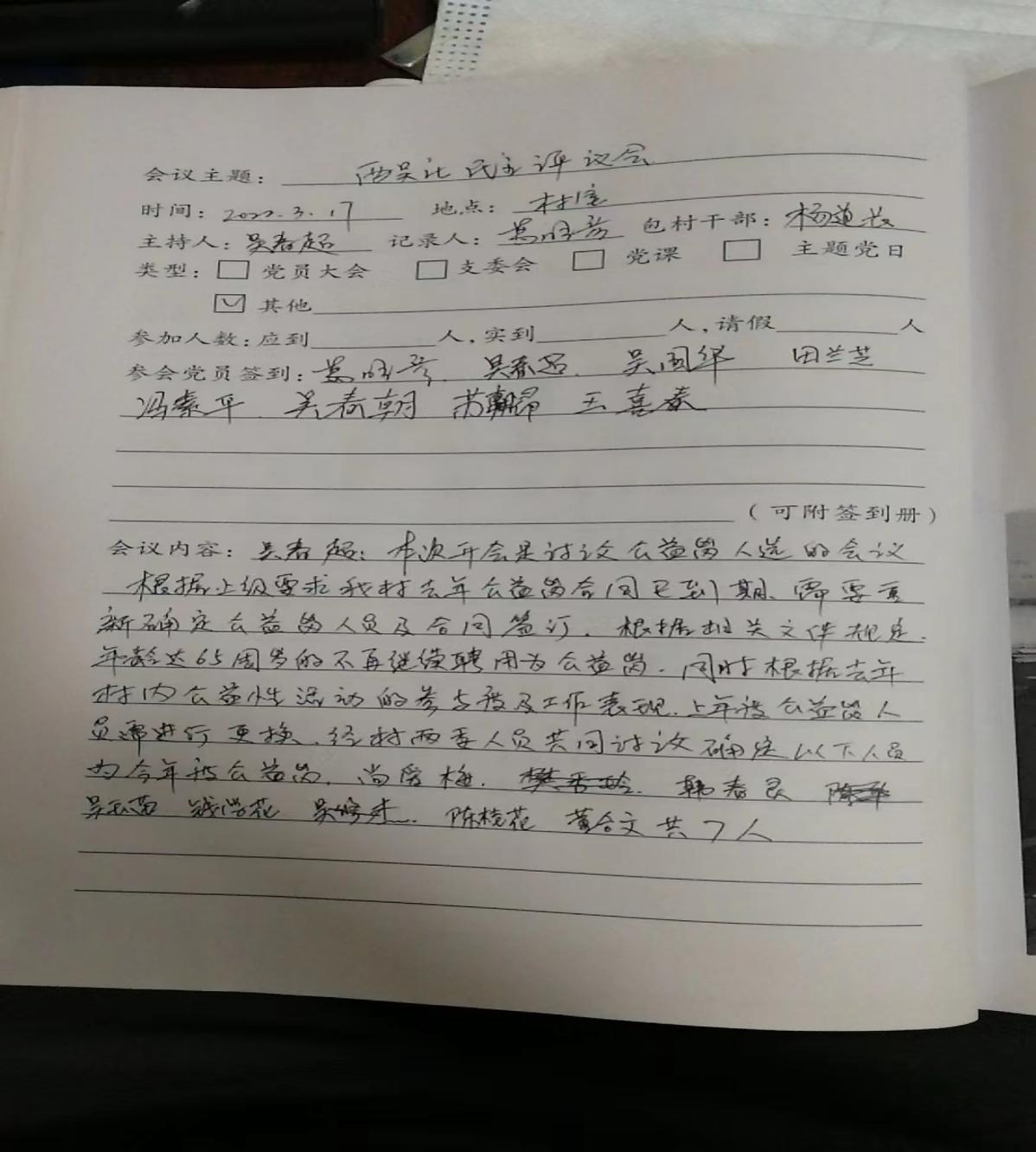 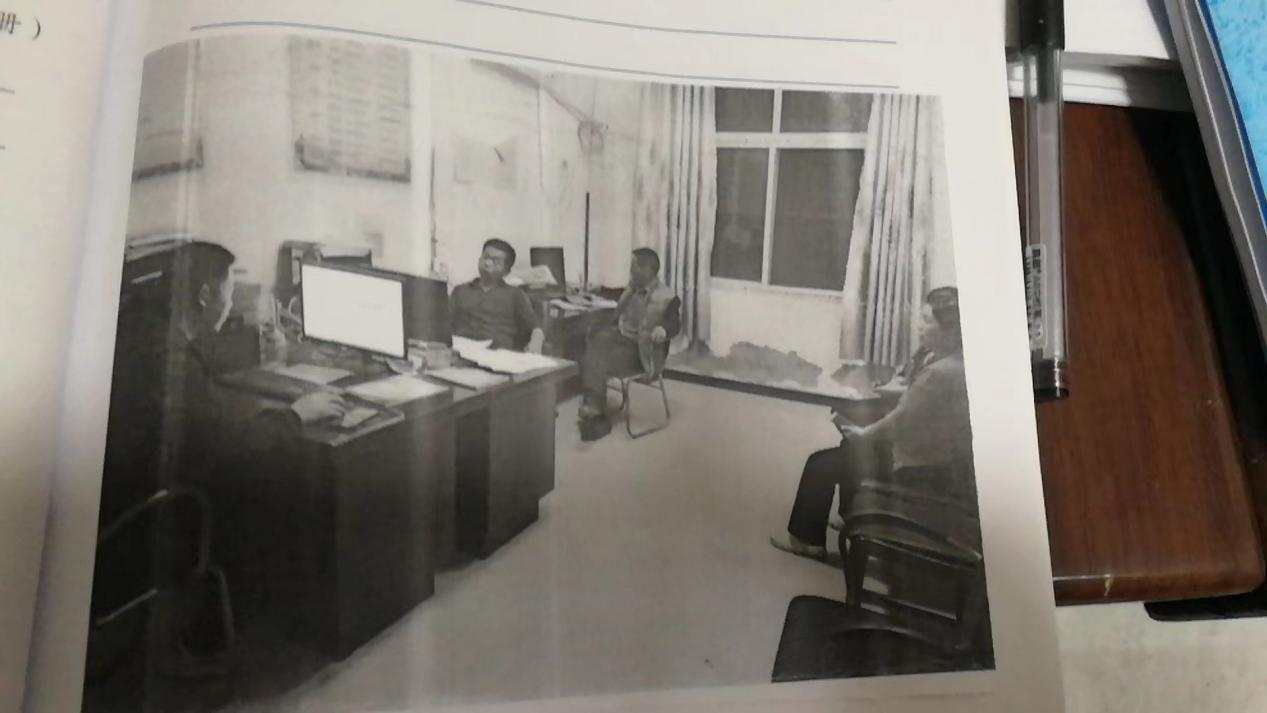 